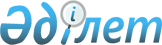 "Қызметтің жеке түрлері бойынша біржолғы талондардың бағасы туралы" Шал ақын ауданы мәслихатының 2009 жылғы 25 желтоқсандағы N 20/9 шешіміне өзгертулер енгізу туралы
					
			Күшін жойған
			
			
		
					Солтүстік Қазақстан облысы Шал ақын ауданы мәслихатының 2011 жылғы 1 тамыздағы N 40/4 шешімі. Солтүстік Қазақстан облысының Әділет департаментінде 2011 жылғы 7 қыркүйекте N 13-14-135 тіркелді. Күші жойылды - Солтүстік Қазақстан облысы Шал ақын аудандық мәслихатының 2012 жылғы 20 желтоқсандағы N 11/10 Шешімімен

      Ескерту. Күші жойылды - Солтүстік Қазақстан облысы Шал ақын аудандық мәслихатының 2012.12.20 N 11/10 Шешімімен      «Нормативтік құқықтық актілер туралы» Қазақстан Республикасының 1998 жылғы 24 наурыздағы № 213 Заңының 21-бабына сәйкес, аудандық мәслихат ШЕШТІ:



      1. «Қызметтің жеке түрлері бойынша біржолғы талондардың бағасы туралы» Шал ақын ауданы мәслихатының 2009 жылғы 25 желтоқсандағы № 20/9 шешіміне (нормативтік құқықтық актілердің мемлекеттік тіркеу тізілімінде 2010 жылғы 1 ақпанда 13-14-92 нөмірімен тіркелді, аудандық «Парыз» газетінің 2010 жылғы 19 ақпандағы № 8, «Новатор» газетінің 2010 жылғы 12 ақпандағы 8 нөмірінде жарияланған) келесі өзгертулер енгізілсін:

      «Эпизодтық сипаттағы қызметтің жеке тұлғалары үшін біржолғы талонның құны туралы» қосымшасы жаңа басылымда баяндалсын (қосымшаға сәйкес).



      2. Осы шешім 2012 жылғы 1 қаңтардан бастап қолданысқа енгізіледі.      Аудандық мәслихаттың                       Аудандық мәслихаттың

      XL сессиясының төрағасы                    хатшысы

      Д. Садықов                                 Н. Дятлов      «Келісілді»      Шал ақын ауданы бойынша 

      салық басқармасының бастығы                Ш.С. Әлмұрзин

      2011 жылғы 1 тамыз

Шал ақын ауданы мәслихатының

2011 жылғы 1 тамыздағы

XL сессиясының № 40/4 шешіміне

қосымшаШал ақын ауданы мәслихатының

2009 жылғы 25 желтоқсандағы

XХ сессиясының № 20/9 шешіміне

қосымша Эпизодтық сипаттағы қызметтің жеке тұлғалары үшін біржолғы талонның құны туралы
					© 2012. Қазақстан Республикасы Әділет министрлігінің «Қазақстан Республикасының Заңнама және құқықтық ақпарат институты» ШЖҚ РМК
				№Қызмет түрлерінің тізіміБір күнге біржолғы талондардың бағасы (теңгемен)1(Тұрақты орында жүзеге асырылатын қызметтерді қоспағанда):

1) бал

2) сүт және сүт өнімдерін

3) ет және ет өнімдерін

4) саңырауқұлақ, жеміс-жидек, қосалқы шаруашылық, бағбаншылық және бақшашылық өнімдерін

5) балық

6) көкөністер мен жидектер, бау-бақша дақылдарын

7) өнеркәсіп тауарларын сату 

 

200

40

400

75

 

 

230

300

 

2802Үй жануарларын (бір бас):

1) ірі қара мал (сиыр)

2) жылқы бағу 

2

23Бау-бақшаларды жырту150